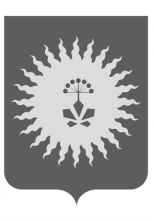 АДМИНИСТРАЦИЯАНУЧИНСКОГО МУНИЦИПАЛЬНОГО РАЙОНАП О С Т А Н О В Л Е Н И Е26.07.2016 г.                                  с. Анучино                                 № 174О внесении изменений в муниципальную программу«Комплексного развития систем коммунальной инфраструктуры Анучинского муниципального района» на 2015-2019 годы,утвержденную постановлением администрацииАнучинского муниципального района от 25.09.2014 г. № 474» Руководствуясь подпунктом «б», «г» пункта 6.2 раздела 6 Положения «О порядке разработки, реализации и оценки эффективности муниципальных программ и ведомственных целевых программ Анучинского муниципального района» утвержденного постановлением администрации Анучинского муниципального района от 02.06.2014 № 295, администрация Анучинского муниципального районаПОСТАНОВЛЯЕТ:Внести изменения в паспорт муниципальной программы «Комплексного развития систем коммунальной инфраструктуры Анучинского муниципального района» на 2015-2019 годы:Раздел «Ресурсное обеспечение» читать в следующей редакции:              Всего средств: 148 591 210,21  рублей, в том числе:Краевой бюджет – 44 790 300,00 рублей,Местный бюджет – 103 800 910,21 рублей.2015 год – 33 767 223,48 рублей, в том числе:Краевой бюджет – 14 740 000,00 рублей,Местный бюджет – 19 027 223,48 рублей.2016 год – всего – 55 726 986,73 рублей, в том числе:Краевой бюджет – 30 050 300,00 рублей,Местный бюджет – 25 676 686,73 рублей.2017 год – местный бюджет – 23 113 000,00 рублей,год – местный бюджет – 19 693 000,00 рублей,год – местный бюджет – 16 291 000,00 рублей. 2. Внести изменения в паспорт подпрограммы «Ремонт объектов жилищно-коммунального хозяйства» на 2015-2019 годы.2.1.  Раздел подпрограммы «Объёмы и источники финансирования» читать в следующей редакции: Общий объем финансирования - Всего средств: 6 088 750,00 рублей, в том числе:2015 год – местный бюджет – 2 974 350,00  рублей,2016 год - местный бюджет – 1 489 400,00  рублей,2017 год – местный бюджет – 555 000,00  рублей,2018 год – местный бюджет – 535 000,00 рублей,2019 год – местный бюджет – 535 000,00 рублей 2.2. Приложение № 1 к подпрограмме  «Ремонт объектов жилищно-коммунального хозяйства» на 2015 – 2019 годы читать в новой редакции (прилагается).	5. Общему отделу администрации (Бурдейной) опубликовать постановление в средствах массовой информации и разместить в информационно-телекоммуникационной сети Интернет на официальном сайте администрации Анучинского муниципального района.6. Настоящее постановление вступает в силу со дня его опубликования.		7. Контроль за исполнением настоящего постановления оставляю за собой.Глава Анучинского муниципального района                                                       С.А. ПонуровскийПаспорт программыПодпрограмма
«Ремонт объектов жилищно-коммунального хозяйства» на 2015-2019 гг.Паспорт подпрограммы
1. Характеристика проблемы и обоснование необходимости ее решенияПрограмма обеспечения качественными услугами ЖКХ населения Анучинского муниципального района на 2015-2019 годы разработана и направлена на осуществление мероприятий по развитию и модернизации объектов коммунальной инфраструктуры в соответствии с перспективой строительства в последующие годы. Необходимость разработки и реализации Программы на территории Анучинского муниципального района обусловлена общим состоянием коммунального хозяйства, которое должно обеспечить необходимый объем и уровень тепло-, водоснабжения, водоотведения и очистки сточных вод с учетом планируемых ремонтов объектов социальной инфраструктуры в 2015-2019 годах.2. Цели и задачи Подпрограммы Основными целями настоящей Подпрограммы являются:Создание условий для устойчивого и эффективного функционирования жилищно-коммунального хозяйства муниципального района, отвечающего современным условиям и потребностям населения, модернизация объектов коммунальной инфраструктуры, снижение сверхнормативного износа, обеспечение доступного, надежного и устойчивого обслуживания потребителей коммунальных услуг тепло-водо-снабжения и  водоотведения;Основным критерием при замене котельного оборудования будет надежное обеспечение теплом;  улучшение экологии и   уменьшение платы за негативное воздействие на окружающую среду. своевременное выявление вредных факторов при отборе проб службами вет- и фитнадзора  проведение  лабораторных исследований воды из колодцев и дезинфекция.3. Сроки реализации ПодпрограммыПериод реализации Подпрограммы составляет – 2015-2019 годы.4. Перечень мероприятий Подпрограммы    Перечень мероприятий приведен в Приложении № 1 к Подпрограмме «Ремонт объектов жилищно-коммунального хозяйства» на 2015-2019гг.
5. Организационный и экономический механизмы реализации ПодпрограммыВ рамках выполнения настоящей Подпрограммы администрация Анучинского муниципального района выполняет функции муниципального заказчика по ремонту объектов жилищно-коммунального хозяйства администрации Анучинского муниципального района, и осуществляет контроль над реализацией мероприятий настоящей Подпрограммы.6. Ожидаемые результаты от реализации Подпрограммы    Реализация Подпрограммы «Ремонт  объектов   жилищно-коммунального  хозяйства» на 2015-2019 гг. позволит: - улучшать качество предоставляемых услуг в сфере тепло-водоснабжения;- экономить топливные ресурсы;- качественно обслуживать население и объекты соцкультбыта услугами тепло-   водо-снабжения и  водоотведения;- улучшать  экологию;- снижать плату за негативное воздействие на окружающую среду;- своевременно выявлять вредные факторы при отборе проб службами вет- и    фитнадзора.7. Контроль за ходом реализации ПодпрограммыКонтроль за ходом реализации настоящей Подпрограммы осуществляется первым заместителем администрации Анучинского муниципального района, отделом жизнеобеспечения при поддержке глав сельских поселения района. При реализации данной подпрограммы также необходим контроль в области выполнения определенных видов работ, предоставления необходимой  отчетности, размещения информации на сайте об эффективности мероприятий.Приложение № 1К подпрограмме«Ремонт объектов жилищно – коммунального хозяйства» на 2015- 2019 гг.Перечень мероприятий«Ремонт объектов жилищно – коммунального хозяйства» на 2015- 2019 гг.НаименованиеПрограммыМуниципальная программа «Комплексного развития систем коммунальной инфраструктуры Анучинского муниципального района» на 2015-2019»Основание разработкиПрограммы- Федеральный закон от 06.10.2003г. № 131-ФЗ «Об общих принципах организации местного самоуправления в Российской Федерации», - Федеральный закон от 3012.2004г. № 210-ФЗ «Об основах регулирования тарифов организаций коммунального комплекса», - Федеральный закон от 23.11.2009 г. № 261 - ФЗ «Об энергосбережении и о повышении энергетической эффективности и о внесении изменений в отдельные законодательные акты Российской Федерации»,Федеральный закон от 10.01.2002 г. № 7-ФЗ «Об охране окружающей среды»,Федеральный закон от 24.06.1998 г. № 89-ФЗ «Об отходах производства и потребления»,- Указ Президента Российской Федерации от 07.05.2012 № 600 «О мерах по обеспечению граждан Российской Федерации доступным и комфортным жильем и повышению качества жилищно-коммунальных услуг»,- Закон Приморского края от 08.11.2011 №837-КЗ «О бесплатном предоставлении земельных участков гражданам, имеющим трех и более детей, в Приморском крае»,Решение Думы Анучинского муниципального района от 03.07.2013г. № 387 «О бесплатном предоставлении земельных участков гражданам, имеющим трех и более детей в Анучинском муниципальном районе»,-  Устава Анучинского муниципального районаЗаказчик  ПрограммыАдминистрация Анучинского муниципального района: 692300,Россия, Приморский край, Анучинский район, ул. Лазо,6, 91-2-01Заказчик – координатор ПрограммыПервый заместитель главы администрации  Анучинского муниципального районаОсновной разработчикОтдел жизнеобеспечения, отдел архитектуры, отдел имущественных и земельных отношений администрации  Анучинского муниципального районаОтветственный исполнитель ПрограммыОтдел жизнеобеспечения отдел архитектуры, отдел имущественных и земельных отношений администрации  Анучинского муниципального района;Организация, привлекаемая к участию на конкурсной основеЦелии задачиПрограммы- строительство и модернизация (реконструкция) системкоммунальной и дорожной инфраструктуры Анучинского муниципального района- экономия топливно-энергетических и трудовых ресурсов в системе коммунальной инфраструктуры Анучинского муниципального района- улучшение состояния окружающей среды, экологическая безопасность развития Анучинского муниципального района, создание благоприятных условий для проживания населенияАнучинского муниципального района (ТБО и ЖБО)     обеспечение устойчивого функционирования и развития систем коммунального комплекса;     создание условий для развития жилищного сектора и осуществления комплексного освоения земельных участков под жилищное строительство;     повышение качества и надежности предоставления коммунальных услуг населению;     модернизация коммунальной  инфраструктуры для обеспечения целевых параметров жилищного строительства;-создание условий для обеспечения доступности первичной медицинской помощи;-обеспечение сохранности автомобильных дорог находящихся в собственности администрации Анучинского муниципального района;-приобретение дорожно-эксплуатационной техники для содержания и текущего ремонта автомобильных дорог;-своевременное выявление вредных факторов при отборе проб службами вет- и фитнадзора;-проведение лабораторных исследований воды из колодцев и дезинфекция;-оплата взносов в фонд капитального ремонта;-создание безопасных и благоприятных условий для эксплуатации муниципальных жилых помещений, находящихся в муниципальной собственности Анучинского муниципального района;                                        -приведение муниципальных жилых помещений в нормативное состояние, отвечающее требованиям Правил и норм технической эксплуатации жилищного фонда, санитарно-гигиеническим и иным требованиям;  -обеспечение сохранности объектов муниципального жилищного фонда на территории Анучинского муниципального района.Для достижения этих целей необходимо решить следующие задачи:     разработка и утверждение технических заданий на формирование проектов инвестиционных программ организаций коммунального комплекса;     формирование тарифов на коммунальные услуги, размера надбавки к тарифу для потребителей и тарифа на подключение к сетям коммунального комплекса;     увеличение пропускной способности сетей;     замена морально устаревшего и физически изношенного оборудования;     обеспечение возможности подключения к существующим сетям новых застройщиков;- снижение затрат на строительство жилых домов и улучшение жилищных условий вышеуказанной категории граждан;-улучшение качества предоставляемых услуг по сбору и вывозу отходов;-оказание содействия в обеспечении коммунальной инфраструктурой модульных фельдшерско-акушерских пунктов;- увеличение срока службы дорожной сети;- повышение безопасности дорожного движения;- предупреждение преждевременного износа, недопущение ухудшения технического состояния объектов муниципального жилищного фонда.Ресурсное обеспечениеВсего средств:  148 591 210,21  рублей, в том числе:Краевой бюджет – 47 790 300,00 рублей,Местный бюджет – 103 800 910,21  рублей.2015 год – 33 767 223,48 рублей, в том числе:Краевой бюджет – 14 740 000,00 рублей,Местный бюджет – 19 027 223,48 рублей.2016 год – местный бюджет – 55 326 986,73 рублей,               в том числе:Краевой бюджет –  30 050 300,00 рублей,Местный бюджет – 25 676 686,73 рублей.2017год – местный бюджет – 23 113 000,00 рублей,2018год – местный бюджет – 19 693 000,00 рублей, 2019год – местный бюджет – 16 291 000,00 рублей.  СрокиреализацииПрограммы 2015-2019 гг.ПереченьПодпрограмм- Ремонт объектов жилищно – коммунального хозяйства;- Создание условий для оказания медицинской помощи населению Анучинского муниципального района;- Развитие системы утилизации ТБО и ЖБО в Анучинском муниципальном районе;- Обеспечение инженерной инфраструктуры земельных участков, предоставляемых бесплатно для индивидуального жилищного строительства семьям, имеющим трех и более детей на территории Анучинского муниципального района;- Содержание, ремонт автомобильных дорог местного значения и повышение безопасности дорожного движения на территории Анучинского муниципального районаПеречень программных мероприятий- строительства новых сетей коммунальной инфраструктуры в районах перспективной застройки и существующей застройки;  модернизацию сетей и объектов водоснабжения и водоотведения, теплоснабжения, организация экологически безопасного сбора, хранения, транспортировки бытовых отходов, ремонт очистных сооружений, содержание автомобильных дорог и повышение безопасности дорожного движения, содействие в оказании медицинской помощи населению.Важнейшие целевые индикаторы и показатели - повышение надежности водоснабжения и водоотведения;- повышение экологической безопасности;- соответствие параметров качества питьевой воды установленным нормативам СанПиН - 100%;- снижение эксплуатационных расходов на единицу продукции;- улучшение санитарного состояния территорий населенных пунктов на территории Анучинского муниципального района;- обеспечение надлежащего сбора и утилизации бытовых и прочих отходов;обеспечение жителей района бесперебойным, безопасным предоставлением коммунальных услуг поэтапно восстановить ветхие инженерные сети и другие объекты жилищно-коммунального хозяйства района;снизить уровень износа объектов коммунальной инфраструктуры;-повысить качество и надежность коммунальных услуг;создать устойчивые  условия для оказания медицинской помощи населению;-строительство новых объектов инженерной инфраструктуры;-строительство подъездных дорог к земельным участкам, выделяемым многодетным семьям на территории Анучинского муниципального района;- обеспечение коммунальной инфраструктурой модульных фельдшерско-акушерских пунктов;- обеспечение безопасных условий движения по автомобильным дорогам.  ОжидаемыеконечныерезультатыреализацииПрограммыМодернизация, реконструкция и обновление коммунальнойинфраструктуры Анучинского муниципального района;- снижение эксплуатационных затрат; устранение причин возникновения аварийных ситуаций, угрожающих жизнедеятельности человека;- улучшение экологической обстановки Анучинского муниципального района;- сокращение эксплуатационных расходов на единицу продукции;- снижение общественных нареканий на качество оказываемых услуг.Утилизация твердых бытовых отходов:- улучшение санитарного состояния территории Анучинского муниципального района- улучшение экологического состояния окружающей среды Анучинского муниципального района;-снижение уровня заболеваемости населения, проживаемого на территории района;-реализация мероприятий по обеспечению своевременного и качественного выполнения работ по ремонту и содержанию сети автодорог и искусственных сооружений на них; 
-повышение безопасности дорожного движения;- проведение ремонта муниципального жилого фонда (дома, квартиры), расположенного на территории Анучинского муниципального района;- улучшение технического состояния жилых помещений и продление сроков их эксплуатации;-обеспечение сохранности объектов муниципального жилищного фонда на территории Анучинского муниципального района;-приведение жилых муниципальных помещений в нормативное состояние, отвечающее требованиям Правил и норм технической эксплуатации жилищного фонда, санитарно-гигиеническим и иным требованиям.Наименование ПодпрограммыПодпрограмма «Ремонт объектов жилищно-коммунального хозяйства» на 2015-2019ггОснование для разработки Подпрограммы- 136-ФЗ от 27.05.2014года о внесении изменений в ст.26.3 ФЗ «Об общих принципах организации законодательных (представительных) и исполнительных органов государственной власти субъектов Российской Федерации и Федерального закона 131-ФЗ от 06.10.2003г.«Об общих принципах организации местного самоуправления в  Российской Федерации»Заказчик ПодпрограммыАдминистрация Анучинского муниципального районаЗаказчик – координатор ПодпрограммыПервый заместитель главы администрации  Анучинского муниципального районаРазработчик ПодпрограммыОтдел жизнеобеспечения, отдел имущественных и земельных отношений администрации Анучинского муниципального районаИсполнители ПодпрограммыОтдел жизнеобеспечения, отдел имущественных и земельных отношений администрации Анучинского муниципального районаЦель и задачи Подпрограммы- создание условий для устойчивого и эффективного функционирования жилищно-коммунального хозяйства муниципального района, отвечающего современным условиям и потребностям населения;-  качественное обслуживание населения и объектов соцкультбыта услугами тепло-водо-снабжения и  водоотведения;-  улучшение экологии.-  уменьшение платы за негативное воздействие на окружающую среду.- своевременное выявление вредных факторов при отборе проб службами вет- и фитнадзора.- проведение  лабораторных исследований воды из  колодцев и дезинфекция.- оплата взносов за муниципальные жилые помещения в фонд капитального ремонтаОбъемы и источники финансирования ПодпрограммыТребуемый общий объем финансирования подпрограммы  Всего средств: 6088750,00 рублей, в том числе  Местный бюджет – 6088750,00 рублей. 2015 год – местный бюджет – 2 974350,00  рублей,2016 год - местный бюджет –1 489 400,00 рублей,2017 год – местный бюджет – 555 000,00  рублей,2018 год – местный бюджет – 535 000,00 рублей,2019 год – местный бюджет – 535 000,00 рублей.Срок реализации Подпрограммы2015-2019  годыОжидаемые результаты реализации Подпрограммы- бесперебойная работа технологического оборудования;-экономия топливных ресурсов;- качественное обслуживание населения и объектов   соцкультбыта услугами тепло-водо-снабжения и   водоотведения;-  улучшение экологии;-  уменьшение платы за негативное воздействие на  окружающую среду;- своевременное выявление вредных факторов при отборе проб службами вет- и фитнадзора.Организация управления и система контроля за исполнением подпрограммы1. Контроль над реализацией подпрограммы осуществляет Заказчик-координатор подпрограммы в лице первого заместителя главы администрации Анучинского муниципального района, курирующего вопросы отдел жизнеобеспечения, Финансово экономическое управление.2. Контроль над исполнением подпрограммы осуществляет Заказчик подпрограммы в лице главы администрации Анучинского муниципального района.№ п/пНаименование мероприятий201520162017201820191Капитальный ремонт дымовых труб1 073 100,000,000,000,000,002Приобретение котлов, запасных частей на котельные1 280 500,00400 000,000,000,000,003Ремонт сетей водоснабжения430 750,00122 400,000,0010 000,000,004Ремонт тепловых сетей0,0010 000,0020 000,000,000,005Взнос в Фонд капитального ремонта190 000,00250 000,00250 000,0025 0000,00250 000,006Ремонт колодцев по району (питьевая вода)0,000,0025 000,0025 000,0025 000,007Проведение лабораторных исследований воды из колодцев и дезинфекция0,000,0050 000,0050 000,0050 000,008Ремонт водонапорных башен и скважин0,000,0010 000,000,000,009Оформление паспортов зоны санитарной охраны0,00465 000,0050 000,0050 000,0050 000,0010Ремонт сетей водоотведения0,0072 000,000,000,0010 000,0011Инвентаризация жилых помещений требующих проведения ремонта :количество помещений;площадь помещений требующих выполнения ремонтных работ;количество проживающих (зарегистрированных) граждан в жилых помещениях0,000,000,000,000,0012Комиссионное обследование жилых помещений и получение заключения о состоянии объекта:создание комиссии по обследованию объекта, составление акта в отношении обследуемого объекта (принятие комиссионных решений),привлечение специализированной организации для обследования объекта (заключение муниципального контракта на выполнение работ в соответствии с Федеральным законом от 05.04.2013 № 44-ФЗ «О контрактной системе в сфере закупок товаров, работ, услуг для обеспечения государственных и муниципальных нужд»)0,0050 000,0050 000,0050 000,0050 000,0013Изготовление сметной документации на выполнение ремонтных работ (заключение муниципального контракта на выполнение работ в соответствии с Федеральным законом от 05.04.2013 № 44-ФЗ «О контрактной системе в сфере закупок товаров, работ, услуг для обеспечения государственных и муниципальных нужд»)0,0050 000,0050 000,0050 000,0050 000,0014Выполнение ремонтных работ по ремонту муниципальных жилых помещений (выбор исполнителя на выполнение работ по ремонту муниципальных жилых помещений в соответствии с Федеральным законом от 05.04.2013 № 44-ФЗ «О контрактной системе в сфере закупок товаров, работ, услуг для обеспечения государственных и муниципальных нужд»)0,0050 000,0050 000,0050 000,0050 000,0015Установка пожарной сигнализации0,0020 000,000,000,000,00ИТОГО:2 974 350,001 489 400,00555 000,00535 000,00535 000,00